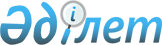 Алматы қаласы Алмалы ауданы бойынша сайлау учаскелерін құру туралыАлматы қаласы Алмалы ауданы әкімінің 2019 жылғы 11 сәуірдегі № 01 шешімі. Алматы қаласы Әділет департаментінде 2019 жылғы 11 сәуірде № 1538 болып тіркелді.
      Қазақстан Республикасының 1995 жылғы 28 қыркүйектегi "Қазақстан Республикасындағы сайлау туралы" Конституциялық Заңының 23 бабына сәйкес және Қазақстан Республикасының 2001 жылғы 23 қаңтардағы "Қазақстан Республикасындағы жергiлiктi мемлекеттiк басқару және өзiн-өзi басқару туралы" Заңының 37 бабына сәйкес, Алматы қаласы Алмалы ауданының әкiмi ШЕШІМ ҚАБЫЛДАДЫ:
      1. Алматы қаласы Алмалы ауданы бойынша сайлау учаскелері осы шешімнің 1 қосымшасына сәйкес құрылсын.
      2. Алматы қаласы Алмалы ауданы әкімінің кейбiр шешімдерінің күші осы шешімнің 2 қосымшасына сәйкес жойылды деп танылсын.
      3. Алматы қаласы Алмалы ауданы әкiмiнiң аппараты осы шешiмдi әдiлет органдарында мемлекеттiк тiркелуiн, кейiннен ресми мерзiмдi баспа басылымдарда, Қазақстан Республикасының Нормативтiк құқықтық актiлерiнiң эталондық бақылау банкiнде, сондай-ақ Алматы қаласы Алмалы ауданы әкiмi аппаратының ресми интернет-ресурсында жариялануы қамтамасыз етілсін.
      4. Осы шешiмнiң орындалуын бақылау Алматы қаласы Алмалы ауданы әкiмi аппаратының басшысы К.Қ. Әбiлқақоваға жүктелсiн.
      5. Осы шешім, алғашқы ресми жарияланған күннен кейiн күнтiзбелік он күн өткен соң қолданысқа енгiзiледi. Алматы қаласы Алмалы ауданы бойынша сайлау учаскелері
      Ескерту. 1-қосымша жаңа редакцияда - Алматы қаласы Алмалы ауданы әкімінің 13.03.2024 № 01 (алғашқы ресми жарияланған күнінен кейін күнтізбелік он күн өткен соң қолданысқа енгізіледі) шешімімен.
      № 38 сайлау учаскесi
      Шекаралары: Варламов көшесінен Абай даңғылымен батысқа қарай солтүстік жағы Сайран өзенінің шығыс жағалауына дейін; Сайран өзенінің шығыс жағымен солтүстікке қарай шығыс жағы Төле би көшесіне дейін; Төле би көшесімен шығысқа қарай оңтүстік жағы Төле би көшесіндегі №№ 286/6, 286/8, 286/5, 286/4, 286/3, 286/1, 286/2 және Қарасай батыр көшесіндегі № 345 үйлерді қоса алғанда; одан әрі Қарасай батыр көшесімен шығысқа қарай оңтүстік жағы Волхоская көшесіне дейін; Волховская көшесімен оңтүстікке қарай батыс жағы Ұзақбай Құлымбетов көшесіне дейін; Ұзақбай Құлымбетов көшесімен батысқа қарай солтүстік жағы Варламов көшесіне дейін; Варламов көшесімен оңтүстікке қарай батыс жағы Абай даңғылына дейін.
      № 39 сайлау учаскесi
      Шекаралары: Түркебаев көшесінен Абай даңғылымен батысқа қарай солтүстік жағы Варламов көшесіне дейін; Варламов көшесімен солтүстікке қарай шығыс жағы Ұзақбай Құлымбетов көшесіне дейін; Ұзақбай Құлымбетов көшесімен шығысқа қарай оңтүстік жағы Прокофьев көшесіне дейін; Прокофьев көшесімен оңтүстікке қарай батыс жағы Прокофьев көшесіндегі № 148 үйді қоса Есенжанов көшесіне дейін; Есенжанов көшесімен шығысқа қарай оңтүстік жағы Түркебаев көшесіне дейін; Түркебаев көшесімен оңтүстікке қарай батыс жағы Абай даңғылына дейін.
      № 40 сайлау учаскесi
      Шекаралары: Прокофьев көшесінен Ұзақбай Құлымбетов көшесімен шығысқа қарай (оңтүстік жағы) Брусиловский көшесіне дейін; Брусиловский көшесімен оңтүстікке қарай (батыс жағы) № 163 үйді қоспағанда Есенжанов көшесіне дейін; Есенжанов көшесімен батысқа қарай (солтүстік жағы) Прокофьев көшесіне дейін; Прокофьев көшесімен солтүстікке қарай (шығыс жағы), Прокофьев көшесінің № 148 үйді қоспағанда Ұзақбай Құлымбетов көшесіне дейін.
      № 41 сайлау учаскесі
      Шекаралары: Тұрғыт Озал көшесінен Ұзақбай Құлымбетов көшесінің тақ санды жағымен батыс бағытта Прокофьев көшесіне дейін; Прокофьев көшесінің жұп санды жағымен солтүстік бағытта Төле би көшесіне дейін; Төле би көшесінің жұп санды жағымен шығыс бағытта Түркебаев көшесіне дейін, Түркебаев көшесінің жұп санды жағымен оңтүстік бағытта Түркебаев тұйық көшесіне дейін, Түркебаев тұйық көшесінің жұп санды жағымен шығыс бағытта Тұрғыт Озал көшесіне дейін; Тұрғыт Озал көшесінің тақ санды жағымен оңтүстік бағытта Ұзақбай Құлымбетов көшесіне дейін.
      № 42 сайлау учаскесi
      Шекаралары: Нұрғиса Тілендиев көшесінен Төле би көшесімен батысқа қарай солтүстік жағы Үлкен Алматы өзенінің шығыс жағалауына дейін; Үлкен Алматы өзенінің шығыс жағалауымен солтүстікке қарай шығыс жағы Дүйсенов көшесіне дейін; Дүйсенов көшесімен шығысқа қарай оңтүстік жағы Қараөткел көшесіндегі № 163 үйдің шығыс шекарасына дейін; Қараөткел көшесіндегі № 163 үйдің шығыс шекарасымен оңтүстікке қарай батыс жағы Қараөткел көшесіндегі № 201 үй аумағының шекарасына дейін; Қараөткел көшесіндегі № 201 үй аумағының шекарасынан Қараөткел көшесімен шығысқа қарай оңтүстік жағы Төле би көшесіндегі № 273А үй аумағының оңтүстік шекарасына дейін; Төле би көшесіндегі № 273А үй аумағының солтүстік шекарасы бойымен шығысқа қарай оңтүстік жағы Лихачев көшесіне дейін; одан әрі Тастақ-2 шағынауданындағы № 22, № 30, № 29, № 27, № 26 үйлер аумағының шығыс шекарасы бойымен солтүстікке қарай шығыс жағы Дүйсенов көшесіне дейін; Дүйсенов көшесімен шығысқа қарай оңтүстік жағы Нұрғиса Тілендиев көшесіне дейін; Нұрғиса Тілендиев көшесімен оңтүстікке қарай батыс жағы Төле би көшесіне дейін.
      № 43 сайлау учаскесі
      Шекаралары: Дүйсенов көшесінен Прокофьев көшесімен оңтүстікке қарай батыс жағы Ұзақбай Құлымбетов көшесіне дейін; Ұзақбай Құлымбетов көшесімен батысқа қарай солтүстік жағы Волховская көшесіне дейін; Волховская көшесімен солтүстік бағытта шығыс жағы Қарасай батыр көшесіне дейін; Қарасай батыр көшесімен батыс бағытта солтүстік жағы Варламов көшесіне дейін; Варламов көшесімен солтүстікке қарай шығыс жағы Төле би көшесіндегі №№ 282, 284, 280, 278 үйлерді қоса алғанда; одан әрі Төле би көшесі бойынша шығысқа қарай оңтүстік жағы Нұрғиса Тілендиев көшесіне дейін; Нұрғиса Тілендиев көшесі бойынша солтүстік бағытта шығыс жағы Дүйсенов көшесіне дейін; Дүйсенов көшесімен шығыс бағытта оңтүстік жағы Прокофьев көшесіне дейін.
      № 44 сайлау учаскесi
      Шекаралары: Нұрғиса Тілендиев көшесінен Дүйсенов көшесімен батысқа қарай солтүстік жағы Даргомыжский көшесіне дейін; Даргомыжский көшесінің тұсындағы Тастақ-2 шағынауданындағы № 26, № 27, № 29, № 30, № 22 үйлер аумағының шығыс шекарасымен оңтүстікке қарай батыс жағы Лихачев көшесіне дейін; Лихачев көшесінен оңтүстікке қарай Грановский көшесіндегі № 96 үй аумағының оңтүстік шекарасымен батысқа қарай солтүстік жағы Қараөткел көшесіндегі № 168 үй аумағының оңтүстік шекарасына дейін; Қараөткел көшесіндегі № 168 үй аумағының оңтүстік шекарасынан солтүстікке қарай шығыс жағы Дүйсенов көшесіне дейін; Дүйсенов көшесі бойымен батысқа қарай солтүстік жағы Үлкен Алматы өзенінің арнасына дейін; Үлкен Алматы өзенінің арнасымен солтүстікке қарай шығыс жағы Грановский көшесіне дейін; Грановский көшесімен оңтүстікке қарай батыс жағы Грановский көшесіндегі № 47 үй аумағының шекарасына дейін; Грановский көшесіндегі № 47 үй аумағынан солтүстік шекара бойымен Тастақ-2 шағынауданының № 8Б, № 9А, № 14, № 13 үйлер аумағының бойымен және Тілендиев көшесіндегі № 35 үйдің шығысында оңтүстік жағы Нұрғиса Тілендиев көшесіне дейін; Нұрғиса Тілендиев көшесінің бойымен оңтүстікке қарай батыс жағы Дүйсенов көшесіне дейін.
      № 45 сайлау учаскесі
      Шекаралары: Түркебаев көшесінен Артем көшесінің тақ санды жағымен батыс бағытта Брусиловский көшесіне дейін; Брусиловский көшесінің тақ санды жағымен оңтүстік бағытта Төле би көшесіне дейін; Төле би көшесінің тақ санды жағымен батыс бағытта Прокофьев көшесіне дейін; Прокофьев көшесінің жұп санды жағымен солтүстік бағытта Дүйсенов көшесіне дейін; Дүйсенов көшесінің тақ санды жағымен батыс бағытта Нұрғиса Тілендиев көшесіне дейін; Нұрғиса Тілендиев көшесінің жұп санды жағымен солтүстік бағытта Кавказская көшесіне дейін; Кавказская көшесінің жұп санды жағымен шығыс бағытта, Кавказская көшесіндегі № 41 үйді және Брусиловский көшесіндегі № 11 үйді қоспағанда, Брусиловский көшесіне дейін; Брусиловский көшесінің тақ санды жағы бойынша оңтүстік бағытта Дүйсенов көшесіне дейін; Дүйсенов көшесінің жұп санды жағымен шығыс бағытта Түркебаев көшесіне дейін; Түркебаев көшесінің тақ санды жағымен оңтүстік бағытта Түркебаев көшесіндегі № 61 және № 63 үйлерді қоспағанда, Артем көшесіне дейін.
      № 46 сайлау учаскесі
      Шекаралары: Тұрғыт Озал көшесінен Артем көшесінің тақ санды жағымен батыс бағытта Түркебаев көшесіне дейін; Түркебаев көшесінің жұп санды жағымен солтүстік бағытта Кавказская көшесіне дейін; Кавказская көшесінің жұп санды жағы бойынша шығыс бағытта Тұрғыт Озал көшесіне дейін; Тұрғыт Озал көшесінің тақ санды жағымен оңтүстік бағытта Артем көшесіне дейін, Түркебаев көшесіндегі № 59/87, № 61 және № 63 үйлерді қоса алғанда.
      № 47 сайлау учаскесі
      Шекаралары: Дүйсенов көшесінен Аносов көшесінің тақ санды жағымен Артем көшесіне дейін; Артем көшесінің тақ санды жағымен Тұрғыт Озал көшесіне дейін; Тұрғыт Озал көшесінің жұп санды жағымен Кавказская көшесіне дейін; Кавказская көшесінің жұп санды жағымен Ислам Каримов көшесіне дейін; Ислам Каримов көшесінің тақ санды жағымен Дүйсенов көшесіне дейін; Дүйсенов көшесінің жұп санды жағымен Аносов көшесіне дейін.
      № 48 сайлау учаскесі
      Шекаралары: Райымбек даңғылынан Брусиловский көшесінің тақ санды жағымен Кавказская көшесіне дейін; Кавказская көшесінің тақ санды жағымен Кавказская көшесіндегі № 41 үйді және Брусиловский көшесіндегі № 11 үйді қоса Нұрғиса Тілендиев көшесіне дейін; Нұрғиса Тілендиев көшесінің тақ санды жағымен № 96 жалпы білім беретін мектептің солтүстік шекарасына дейін; № 96 жалпы білім беретін мектептің және Тастақ-2 шағынауданындағы № 13, № 14, № 9А, № 8Б үйлер солтүстік шекарасының бойымен Грановский көшесіне дейін; Грановский көшесінің жұп санды жағымен Райымбек даңғылына дейін; Райымбек даңғылының жұп санды жағымен Брусиловский көшесіне дейін.
      № 49 сайлау учаскесі
      Шекаралары: Райымбек даңғылынан Ислам Каримов көшесінің тақ санды жағымен Тұрғыт Озал көшесіндегі № 28 үйдің солтүстік шекарасына дейін; Тұрғыт Озал көшесіндегі № 28, № 47 үйлердің солтүстік шекарасы бойымен батысқа (солтүстік жағы) Түркебаев көшесіне дейін; Түркебаев көшесінің тақ санды жағымен Дүйсенов көшесіне дейін; Дүйсенов көшесінің тақ санды жағымен Брусиловский көшесіне дейін; Брусиловский көшесінің жұп санды жағымен Райымбек даңғылына дейін; Райымбек даңғылының жұп санды жағымен Ислам Каримов көшесіне дейін, Түркебаев көшесіндегі № 59/87 үйді қоспағанда.
      № 50 сайлау учаскесі
      Шекаралары: Ислам Каримов көшесінен Райымбек даңғылының оңтүстік жағымен Аренский көшесіне дейін; Аренский көшесінің батыс жағымен оңтүстік бағытта Розыбакиев көшесіндегі № 23 үйдің шекарасына дейін, одан әрі оңтүстікке қарай № 33/1 сауда павильонының батыс жағымен, содан кейін шығысқа қарай Розыбакиев көшесіне дейін; Розыбакиев көшесінің батыс жағымен оңтүстік бағытта Дүйсенов көшесіне дейін; Дүйсенов көшесінің солтүстік жағымен батыс бағытта Ислам Каримов көшесіне дейін; Ислам Каримов көшесінің шығыс жағымен солтүстікке қарай Райымбек даңғылына дейін.
      № 51 сайлау учаскесі
      Шекаралары: Аренский көшесінен Райымбек даңғылының оңтүстік жағымен шығыс бағытта Әуезов көшесіне дейін; Әуезов көшесінің батыс жағымен оңтүстік бағытта Райымбек даңғылындағы №№ 206Б; 206К; 206, 206Е, 210/12 корпус 2, 210/12 корпус 1 үйлерді қоса алғанда Төле би көшесіне дейін; Төле би көшесінің солтүстік жағымен батыс бағытта Розыбакиева көшесіне дейін; Розыбакиева көшесінің шығыс жағымен, содан кейін көтерме базар сауда павильонының № 33/1 үйінің оңтүстік шекарасы бойымен батысқа бұрыламыз; одан әрі солтүстікке қарай сауда павильонының № 33/1 үйінің шығыс жағымен Розыбакиев көшесінің № 23 оңтүстік үйіне дейін, содан кейін батысқа қарай Аренский көшесіне дейін; Аренский көшесінің шығыс жағымен Райымбек даңғылына дейін.
      № 52 сайлау учаскесі
      Шекаралары: Ислам Каримов көшесінен Абай даңғылының тақ санды жағымен Түркебаев көшесіне дейін; Түркебаев көшесінің жұп санды жағымен Есенжанов көшесіне дейін; Есенжанов көшесінің батысқа қарай (солтүстік жағы) Брусиловский көшесіне дейін; Брусиловский көшесінің солтүстікке қарай (шығыс жағы) № 163 үйді қоса Ұзақбай Құлымбетов көшесіне дейін; Ұзақбай Құлымбетов көшесінің шығысқа қарай (оңтүстік жағы) Ислам Каримов көшесіне дейін; Ислам Каримов көшесінің тақ санды жағымен Шәкәрім көшесіне дейін, Шәкәрім көшесімен батысқа қарай (солтүстік жағы) Тұрғыт Озал көшесіне дейін; Тұрғыт Озал көшесінің батыс жағымен Абай даңғылына дейін.
      № 53 сайлау учаскесі
      Шекаралары: Қарасай батыр көшесінен Аренский көшесімен оңтүстік бағытта батыс жағынан Ұзақбай Құлымбетов көшесіне дейін; Ұзақбай Құлымбетов көшесімен шығыс бағытта оңтүстік жағы Верещагин көшесіне дейін; Верещагин көшесімен оңтүстік бағытта шығыс жағы Қарасу көшесіне дейін; Қарасу көшесімен оңтүстік бағытта шығыс жағы Жамбыл көшесіне дейін; Жамбыл көшесімен шығыс бағытта оңтүстік жағы Розыбакиев көшесіне дейін; Розыбакиев көшесімен оңтүстік бағытта батыс жағы Абай даңғылына дейін; Абай даңғылымен батыс бағытта солтүстік жағы Тұрғұт Озал көшесіне дейін; Тұрғұт Озал көшесімен солтүстік бағытта шығыс жағы Шәкәрім көшесіне дейін; Шәкәрім көшесімен шығыс бағытта оңтүстік жағы Ислам Каримов көшесіне дейін; Ислам Каримов көшесімен солтүстік бағытта шығыс жағы Қарасай батыр көшесіне дейін; Қарасай батыр көшесімен шығыс бағытта оңтүстік жағы Аренский көшесіне дейін.
      № 54 сайлау учаскесі
      Шекаралары: Розыбакиев көшесінен Жамбыл көшесінің жұп санды жағымен Гагарин даңғылына дейін; Гагарин даңғылының тақ санды жағымен Шевченко көшесіне дейін; Шевченко көшесінің жұп санды жағымен Айманов көшесіне дейін; Айманов көшесінің тақ санды жағымен Құрманғазы көшесіне дейін; Құрманғазы көшесінің тақ санды жағымен Гагарин даңғылына дейін; Гагарин даңғылының тақ санды жағымен Абай даңғылына дейін; Абай даңғылының тақ санды жағымен Розыбакиев көшесіне дейін; Розыбакиев көшесінің жұп санды жағымен Жамбыл көшесіне дейін, Гагарин даңғылындағы № 100 үйді және Абай даңғылындағы № 141 үйді қоса.
      № 55 сайлау учаскесі
      Шекаралары: Гагарин даңғылынан Құрманғазы көшесінің жұп санды жағымен Клочков көшесіне дейін; Клочков көшесінің тақ санды жағымен Абай даңғылына дейін; Абай даңғылының тақ санды жағымен Гагарин даңғылына дейін; Гагарин даңғылының жұп санды жағымен Құрманғазы көшесіне дейін; Гагарин даңғылы № 100 үйді және Абай даңғылындағы № 141 үйді қоспағанда.
      № 56 сайлау учаскесі
      Шекаралары: Клочков көшесінен Шевченко көшесінің жұп санды жағымен Әуезов көшесіне дейін; Әуезов көшесінің тақ санды жағымен Абай даңғылына дейін; Абай даңғылының тақ санды жағымен Клочков көшесіне дейін; Клочков көшесінің жұп санды жағымен Шевченко көшесіне дейін, Әуезов көшесіндегі № 64/1, № 64/2, № 64/3, № 64/4, № 66/5 үйлерді, сондай-ақ Шевченко көшесіндегі № 164Г үйді қоса.
      № 57 сайлау учаскесі
      Шекаралары: Гагарин даңғылынан Қабанбай батыр көшесінің жұп санды жағымен Айманов көшесіне дейін; Айманов көшесінің тақ санды жағымен Жамбыл көшесіне дейін; Жамбыл көшесінің жұп санды жағымен Әуезов көшесіне дейін; Әуезов көшесінің тақ санды жағымен Шевченко көшесіне дейін; Шевченко көшесінің тақ санды жағымен Клочков көшесінедейін; Клочков көшесінің тақ санды жағымен Құрманғазы көшесіне дейін; Құрманғазы көшесінің тақ санды жағымен Айманов көшесіне дейін; Айманов көшесінің жұп санды жағымен Шевченко көшесіне дейін; Шевченко көшесінің тақ санды жағымен Гагарин даңғылына дейін; Гагарин даңғылының жұп санды жағымен Қабанбай батыр көшесіне дейін.
      № 58 сайлау учаскесі
      Шекаралары: Аренский көшесінен Қарасай батыр көшесімен шығыс бағытта оңтүстік жағы Гагарин даңғылына дейін; Гагарин даңғылымен оңтүстік бағытта батыс жағы Жамбыл көшесіне дейін; Жамбыл көшесімен батыс бағытта солтүстік жағы Қарасу көшесіне дейін; Қарасу көшесімен солтүстік бағытта шығыс жағы Верещагин көшесіне дейін; Верещагин көшесімен солтүстік бағытта шығыс жағы Ұзақбай Құлымбетов көшесіне дейін; Ұзақбай Құлымбетов көшесі бойынша батыс бағытта солтүстік жағы Аренского көшесіне дейін; Аренский көшесі бойынша солтүстік бағытта шығыс жағы Қарасай батыр көшесіне дейін.
      № 59 сайлау учаскесі
      Шекаралары: Гагарин даңғылынан Қарасай батыр көшесінің жұп санды жағымен Жароков көшесіне дейін: Жароков көшесінің тақ санды жағымен Жамбыл көшесіне дейін, Жамбыл көшесінің тақ санды жағымен Айманов көшесіне дейін; Айманов көшесінің жұп санды жағымен Қабанбай батыр көшесіне дейін; Қабанбай батыр көшесінің тақ санды жағымен Гагарин даңғылына дейін; Гагарин даңғылының жұп санды жағымен Қарасай батыр көшесіне дейін.
      № 60 сайлау учаскесі
      Шекаралары: Төле би көшесінен Розыбакиев көшесінің жұп санды жағымен оңтүстік бағытта Қарасай батыр көшесіне дейін; Қарасай батыр көшесінің тақ санды жағымен батыс бағытта Ислам Каримов көшесіне дейін; Ислам Каримов көшесінің тақ санды жағымен оңтүстік бағытта Ұзақбай Құлымбетов көшесіне дейін; Ұзақбай Құлымбетов көшесінің тақ санды жағымен батыс бағытта Тұрғыт Озал көшесіне дейін; Тұрғыт Озал көшесінің жұп санды жағымен солтүстік бағытта Түркебаев тұйық көшесіне дейін, Түркебаев тұйық көшесінің жұп санды жағымен батыс бағытта Түркебаев көшесіне дейін, Түркебаев көшесінің жұп санды жағымен солтүстік бағытта Төле би көшесіне дейін; Төле би көшесінің жұп санды жағымен шығыс бағытта Розыбакиев көшесіне дейін.
      № 61 сайлау учаскесі
      Шекаралары: Розыбакиев көшесінен Бөгенбай батыр көшесінің жұп санды жағымен Жароков көшесіне дейін; Жароков көшесінің тақ санды жағымен Қарасай батыр көшесіне дейін; Қарасай батыр көшесінің тақ санды жағымен Розыбакиев көшесіне дейін; Розыбакиев көшесінің жұп санды жағымен Бөгенбай батыр көшесіне дейін, Бөгенбай батыр көшесіндегі № 300 үйді қоспағанда.
      № 62 сайлау учаскесі
      Шекаралары: Төле би көшесінен Розыбакиев көшесінің жұп санды жағымен Бөгенбай батыр көшесіне дейін; Бөгенбай батыр көшесінің тақ санды жағымен Гагарин даңғылына дейін; Гагарин даңғылының тақ санды жағымен Төле би көшесіне дейін; Төле би көшесінің жұп санды жағымен Розыбакиев көшесіне дейін; Бөгенбай батыр көшесіндегі № 300 үйді қоса.
      № 63 сайлау учаскесі
      Шекаралары: Гагарин даңғылынан Төле би көшесінің жұп санды жағымен Сыпатаев көшесіне дейін; Сыпатаев көшесінің тақ санды жағымен Қарасай батыр көшесіне дейін; Қарасай батыр көшесінің тақ санды жағымен Жароков көшесіне дейін; Жароков көшесінің жұп санды жағымен Бөгенбай батыр көшесіне дейін; Бөгенбай батыр көшесінің тақ санды жағымен Гагарин даңғылына дейін; Гагарин даңғылының жұп санды жағымен Төле би көшесіне дейін.
      № 64 сайлау учаскесі
      Шекаралары: Әуезов көшесінен Қарасай батыр көшесінің жұп санды жағымен Текстильная көшесіне дейін; Текстильная көшесінің тақ санды жағымен Қабанбай батыр көшесіне дейін; Қабанбай батыр көшесінің жұп санды жағымен Нұрмақов көшесіне дейін; Нұрмақов көшесінің тақ санды жағымен Жамбыл көшесіне дейін; Жамбыл көшесінің жұп санды жағымен Манас көшесіне дейін; Манас көшесінің тақ санды жағымен Абай даңғылына дейін; Абай даңғылының тақ санды жағымен Әуезов көшесіне дейін; Әуезов көшесінің жұп санды жағымен Қарасай батыр көшесіне дейін, Әуезов көшесіндегі № 64/1, № 64/2, № 64/3, № 64/4, № 66/5 үйлерді, сондай-ақ Шевченко көшесіндегі № 164Г үйді қоспағанда.
      № 65 сайлау учаскесі
      Шекаралары: Манас көшесінен Шевченко көшесімен шығыс бағытта оңтүстік жағы Мұқанов көшесіне дейін; Мұқанов көшесімен оңтүстік бағытта батыс жағы Құрманғазы көшесіне дейін; Құрманғазы көшесімен шығыс бағытта оңтүстік жағы Мұратбаев көшесіне дейін; Мұратбаев көшесімен оңтүстік бағытта батыс жағы Абай даңғылына дейін; Абай даңғылымен батыс бағытта солтүстік жағы Манас көшесіне дейін; Манас көшесімен солтүстік бағытта шығыс жағы Шевченко көшесіне дейін.
      № 66 сайлау учаскесі
      Шекаралары: Ударная көшесінен Қабанбай батыр көшесімен шығыс бағытта оңтүстік жағы Жұмалиев көшесіне дейін; Жұмалиев көшесімен оңтүстік бағытта батыс жағы Жамбыл көшесіне дейін; Жамбыл көшесімен шығыс бағытта оңтүстік жағы Мұқанов көшесіне дейін; Мұқанов көшесімен оңтүстік бағытта батыс жағы Шевченко көшесіне дейін; Шевченко көшесімен батыс бағытта солтүстік жағы Манас көшесіне дейін; Манас көшесімен солтүстік бағытта шығыс жағы Жамбыл көшесіне дейін; Жамбыл көшесімен шығыс бағытта оңтүстік жағы Ударная көшесіне дейін; Ударная көшесімен солтүстік бағытта шығыс жағы Қабанбай батыр көшесіне дейін.
      № 67 сайлау учаскесі
      Шекаралары: Сыпатаев көшесінен Төле би көшесінің оңтүстік жағымен Нұрлы жол көшесіне дейін; Нұрлы жол көшесінің батыс жағымен оңтүстік бағытта Қарасай батыр көшесіне дейін; Қарасай батыр көшесінің оңтүстік жағымен батыс бағытта Әуезов көшесіне дейін; Әуезов көшесінің батыс жағымен оңтүстік бағытта Жамбыл көшесіне дейін; Жамбыл көшесінің солтүстік жағымен батыс бағытта Жароков көшесіне дейін; Жароков көшесінің шығыс жағымен солтүстікке қарай Қарасай батыр көшесіне дейін; Қарасай батыр көшесінің оңтүстік жағымен шығыс бағытта Сыпатаев көшесіне дейін; Сыпатаев көшесінің шығыс жағымен солтүстікке қарай Төле би көшесіне дейін.
      № 68 сайлау учаскесі
      Шекаралары: Текстильная көшесінен Қарасай батыр көшесінің жұп санды жағымен Әйтиев көшесіне дейін; Әйтиев көшесінің жұп санды жағымен Бөгенбай батыр көшесіне дейін; Бөгенбай батыр көшесінің жұп санды жағымен Нұрмақов көшесіне дейін; Нұрмақов көшесінің тақ санды жағымен Қарасай батыр көшесіне дейін; Қарасай батыр көшесінің жұп санды жағымен Байғанин көшесіне дейін; Байғанин көшесінің тақ санды жағымен Қабанбай батыр көшесіне дейін; Қабанбай батыр көшесінің жұп санды жағымен Ударная көшесіне дейін; Ударная көшесінің тақ санды жағымен Жамбыл көшесіне дейін; Жамбыл көшесінің тақ санды жағымен Нұрмақов көшесіне дейін; Нұрмақов көшесінің жұп санды жағымен Қабанбай батыр көшесіне дейін; Қабанбай батыр көшесінің тақ санды жағымен Текстильная көшесіне дейін; Текстильная көшесінің жұп санды жағымен Қарасай батыр көшесіне дейін.
      № 69 сайлау учаскесі
      Шекаралары: Әуезов көшесінен Қазыбек би көшесінің жұп санды жағымен Әйтиев көшесіне дейін; Әйтиев көшесінің тақ санды жағымен Төле би көшесіне дейін; Төле би көшесінің жұп санды жағымен Нұрмақов көшесіне дейін; Нұрмақов көшесінің тақ санды жағымен Бөгенбай батыр көшесіне дейін; Бөгенбай батыр көшесінің тақ санды жағымен Әйтиев көшесіне дейін; Әйтиев көшесінің тақ санды жағымен Қарасай батыр көшесіне дейін; Қарасай батыр көшесінің тақ санды жағымен Нұрлы жол көшесіне дейін; Нұрлы жол көшесінің жұп санды жағымен Төле би көшесіне дейін; Төле би көшесінің жұп санды жағымен Әуезов көшесіне дейін; Әуезов көшесінің жұп санды жағымен Қазыбек би көшесіне дейін; Әйтиев көшесінің № 9 үйді және Әуезов көшесіндегі № 10, № 12 үйлерді қоса.
      № 70 сайлау учаскесі
      Шекаралары: Нұрмақов көшесінен Төле би көшесінің жұп санды жағымен Шөкин көшесіне дейін; Шөкин көшесінің тақ санды жағымен Бөгенбай батыр көшесіне дейін; Бөгенбай батыр көшесінің жұп санды жағымен Жұмалиев көшесіне дейін; Жұмалиев көшесінің тақ санды жағымен Қабанбай батыр көшесіне дейін; Қабанбай батыр көшесінің тақ санды жағымен Байғанин көшесіне дейін; Байғанин көшесінің жұп санды жағымен Қарасай батыр көшесіне дейін; Қарасай батыр көшесінің тақ санды жағымен Нұрмақов көшесіне дейін; Нұрмақов көшесінің жұп санды жағымен Төле би көшесіне дейін, Қарасай батыр көшесіндегі № 128, № 153 үйлерді қоспағанда.
      № 71 сайлау учаскесі
      Шекаралары: Розыбакиев көшесінен Төле би көшесінің тақ санды жағымен Брусиловский көшесіне дейін; Брусиловский көшесінің жұп санды жағымен Артем көшесіне дейін; Артем көшесінің жұп санды жағымен Аносов көшесіне дейін; Аносов көшесінің жұп санды жағымен Дүйсенов көшесіне дейін; Дүйсенов көшесінің жұп санды жағымен Розыбакиев көшесіне дейін; Розыбакиев көшесінің тақ санды жағымен Төле би көшесіне дейін.
      № 72 сайлау учаскесі
      Шекаралары: Әуезов көшесінен Гоголь көшесінің жұп санды жағымен Исаев көшесіне дейін; Исаев көшесінің тақ санды жағымен Төле би көшесіне дейін; Төле би көшесінің тақ санды жағымен Әйтиев көшесіне дейін; Әйтиев көшесінің жұп санды жағымен Қазыбек би көшесіне дейін; Қазыбек би көшесінің тақ санды жағымен Әуезов көшесіне дейін; Әуезов көшесінің жұп санды жағымен Гоголь көшесіне дейін, Исаев көшесіндегі № 29, № 55/170 үйлерді, сондай-ақ Әйтиев көшесінің № 9 және Әуезов көшесіндегі № 10, № 12 үйді қоспағанда.
      № 73 сайлау учаскесі
      Шекаралары: Исаев көшесінен Гоголь көшесінің жұп санды жағымен Байзақов көшесіне дейін; Байзақов көшесінің тақ санды жағымен Қазыбек би көшесіне дейін; Қазыбек би көшесінің тақ санды жағымен Шөкин көшесіне дейін; Шөкин көшесінің тақ санды жағымен Төле би көшесіне дейін; Төле би көшесінің тақ санды жағымен Исаев көшесіне дейін; Исаев көшесінің жұп санды жағымен Гоголь көшесіне дейін; Исаев көшесіндегі, № 29, № 55/170 үйлерін қоса.
      № 74 сайлау учаскесі
      Шекаралары: Райымбек даңғылынан Есентай өзенінің жағасымен оңтүстік бағытта батыс жағы Гоголь көшесіне дейін; Гоголь көшесімен батыс бағытта солтүстік жағы Әуезов көшесіне дейін; Әуезов көшесімен солтүстік бағытта шығыс жағы бойынша Райымбек даңғылындағы №№ 206Б; 206К; 206, 206Е және 210/12 Корпус 2, 210/12 корпус 1 үйлерін қоспағанда; бұдан әрі Райымбек даңғылының оңтүстік жағымен шығыс бағытта Есентай өзенінің жағасына дейін.
      № 75 сайлау учаскесі
      Шекаралары: Ахмет Байтұрсынұлы көшесінен Қабанбай батыр көшесінің жұп санды жағымен Масанчи көшесіне дейін; Масанчи көшесінің тақ санды жағымен Құрманғазы көшесіне дейін; Құрманғазы көшесінің жұп санды жағымен Сейфуллин даңғылына дейін; Сейфуллин даңғылының тақ санды жағымен Абай даңғылына дейін; Абай даңғылының тақ санды жағымен Шагабутдинов көшесіне дейін; Шагабутдинов көшесінің жұп санды жағымен Құрманғазы көшесіне дейін; Құрманғазы көшесінің жұп санды жағымен Ахмет Байтұрсынұлы көшесіне дейін; Ахмет Байтұрсынұлы көшесінің жұп санды жағымен Қабанбай батыр көшесіне дейін.
      № 76 сайлау учаскесі
      Орталығы: Алматы қаласы, Абай даңғылы, 91, "Қазақ онкология және радиология ғылыми-зерттеу институты" акционерлік қоғамы.
      № 78 сайлау учаскесі
      Орталығы: Алматы қаласы, Амангелді көшесі, 88, Қазақстан Республикасы Денсаулық сақтау және әлеуметтік даму министрлігінің "Республикалық психикалық денсаулық ғылыми-практикалық орталығы" шаруашылық жүргізу құқығындағы республикалық мемлекеттік кәсіпорын.
      № 79 сайлау учаскесі
      Шекаралары: Мұқанов көшесінен Шевченко көшесінің жұп санды жағымен Әди Шәріпов көшесіне дейін; Әди Шәріпов көшесінің тақ санды жағымен Құрманғазы көшесіне дейін; Құрманғазы көшесінің тақ санды жағымен Шагабутдинов көшесіне дейін; Шагабутдинов көшесінің тақ санды жағымен Абай даңғылына дейін; Абай даңғылының тақ санды жағымен Мұратбаев көшесіне дейін; Мұратбаев көшесінің жұп санды жағымен Құрманғазы көшесіне дейін; Құрманғазы көшесінің тақ санды жағымен Мұқанов көшесіне дейін; Мұқанов көшесінің жұп санды жағымен Шевченко көшесіне дейін.
      № 80 сайлау учаскесі
      Шекаралары: Әди Шәріпов көшесінен Шевченко көшесінің жұп санды жағымен Ахмет Байтұрсынұлы көшесіне дейін; Ахмет Байтұрсынұлы көшесінің тақ санды жағымен Құрманғазы көшесіне дейін; Құрманғазы көшесінің тақ санды жағымен Әди Шәріпов көшесіне дейін; Әди Шәріпов көшесінің жұп санды жағымен Шевченко көшесіне дейін.
      № 81 сайлау учаскесі
      Шекаралары: Байзақов көшесінен Төле би көшесінің жұп санды жағымен Мұқанов көшесіне дейін; Мұқанов көшесінің тақ санды жағымен Жамбыл көшесіне дейін; Жамбыл көшесінің тақ санды жағымен Жұмалиев көшесіне дейін; Жұмалиев көшесінің жұп санды жағымен Бөгенбай батыр көшесіне дейін; Бөгенбай батыр көшесінің тақ санды жағымен Байзақов көшесіне дейін; Байзақов көшесінің жұп санды жағымен Төле би көшесіне дейін, Қарасай батыр көшесіндегі № 128, № 153 үйлерді қоса.
      № 82 сайлау учаскесі
      Шекаралары: Мұқанов көшесінен Бөгенбай батыр көшесінің жұп санды жағымен Шагабутдинов көшесіне дейін; Шагабутдинов көшесінің тақ санды жағымен Жамбыл көшесіне дейін; Жамбыл көшесінің тақ санды жағымен Мұратбаев көшесіне дейін; Мұратбаев көшесінің тақ санды жағымен Шевченко көшесіне дейін; Шевченко көшесінің тақ санды жағымен Мұқанов көшесіне дейін; Мұқанов көшесінің жұп санды жағымен Бөгенбай батыр көшесіне дейін.
      № 83 сайлау учаскесі
      Шекаралары: Шагабутдинов көшесінен Қабанбай батыр көшесінің жұп санды жағымен Ахмет Байтұрсынұлы көшесіне дейін; Ахмет Байтұрсынұлы көшесінің тақ санды жағымен Шевченко көшесіне дейін; Шевченко көшесінің тақ санды жағымен Мұратбаев көшесіне дейін; Мұратбаев көшесінің жұп санды жағымен Жамбыл көшесіне дейін; Жамбыл көшесінің жұп санды жағымен Шагабутдинов көшесіне дейін; Шагабутдинов көшесінің жұп санды жағымен Қабанбай батыр көшесіне дейін.
      № 84 сайлау учаскесі
      Шекаралары: Шевченко көшесінен Мәуленов көшесінің тақ санды жағымен Құрманғазы көшесіне дейін; Құрманғазы көшесінің тақ санды жағымен Масанчи көшесіне дейін; Масанчи көшесінің жұп санды жағымен Жамбыл көшесіне дейін; Жамбыл көшесінің жұп санды жағымен Сейфуллин даңғылына дейін; Сейфуллин даңғылының тақ санды жағымен Шевченко көшесіне дейін; Шевченко көшесінің жұп санды жағымен Мәуленов көшесіне дейін; Мәуленов көшесіндегі № 108-а, № 110, № 112 орналасқан Мұхамеджан Тынышпаев атындағы Қазақ көлік және коммуникациялар академиясы жатақханаларын қоса.
      № 85 сайлау учаскесі
      Шекаралары: Ахмет Байтұрсынұлы көшесінен Қарасай батыр көшесінің тақ санды жағымен Халел Досмұхамедов көшесіне дейін; Халел Досмұхамедов көшесінің тақ санды жағымен Қабанбай батыр көшесіне дейін; Қабанбай батыр көшесінің тақ санды жағымен Шагабутдинов көшесіне дейін; Шагабутдинов көшесінің жұп жағымен Бөгенбай батыр көшесіне дейін; Бөгенбай батыр көшесінің жұп санды жағымен Халел Досмұхамедов көшесіне дейін; Халел Досмұхамедов көшесінің жұп санды жағымен Төле би көшесіне дейін; Төле би көшесінің жұп санды жағымен Ахмет Байтұрсынұлы көшесіне дейін; Ахмет Байтұрсынұлы көшесінің тақ санды жағымен Қарасай батыр көшесіне дейін.
      № 86 сайлау учаскесі
      Шекаралары: Ахмет Байтұрсынұлы көшесінен Төле би көшесінің жұп санды жағымен Сейфуллин даңғылына дейін; Сейфуллин даңғылының тақ санды жағымен Қабанбай батыр көшесіне дейін; Қабанбай батыр көшесінің тақ санды жағымен Халел Досмұхамедов көшесіне дейін; Халел Досмұхамедов көшесінің жұп санды жағымен Қарасай батыр көшесіне дейін; Қарасай батыр көшесінің жұп санды жағымен Ахмет Байтұрсынұлы көшесіне дейін; Ахмет Байтұрсынұлы көшесінің жұп санды жағымен Төле би көшесіне дейін.
      № 87 сайлау учаскесі
      Шекаралары: Шөкин көшесінен Қазыбек би көшесінің жұп санды жағымен Қожамқұлов көшесіне дейін; Қожамқұлов көшесінің тақ санды жағымен Төле би көшесіне дейін; Төле би көшесінің тақ санды жағымен Байзақов көшесіне дейін; Байзақов көшесінің тақ санды жағымен Бөгенбай батыр көшесіне дейін; Бөгенбай батыр көшесінің тақ санды жағымен Шөкин көшесіне дейін; Шөкин көшесінің жұп санды жағымен Қазыбек би көшесіне дейін.
      № 88 сайлау учаскесі
      Шекаралары: Мұратбаев көшесінен Әйтеке би көшесінің жұп санды жағымен Әди Шәріпов көшесіне дейін; Әди Шәріпов көшесінің тақ сан жағымен Қазыбек би көшесіне дейін; Қазыбек би көшесінің жұп сан жағымен Халел Досмұхамедов көшесіне дейін; Халел Досмұхамедов көшесінің тақ санды жағымен Бөгенбай батыр көшесіне дейін; Бөгенбай батыр көшесінің тақ санды жағымен Мұқанов көшесіне дейін; Мұқанов көшесінің жұп санды жағымен Төле би көшесіне дейін; Төле би көшесінің жұп санды жағымен Мұратбаев көшесіне дейін; Мұратбаев көшесінің жұп санды жағымен Әйтеке би көшесіне дейін.
      № 89 сайлау учаскесі
      Шекаралары: Жұмалиев көшесінен Әйтеке би көшесінің жұп санды жағымен Мұратбаев көшесіне дейін; Мұратбаев көшесінің тақ санды жағымен Төле би көшесіне дейін; Төле би көшесінің тақ санды жағымен Қожамқұлов көшесіне дейін; Қожамқұлов көшесінің жұп санды жағымен Қазыбек би көшесіне дейін; Қазыбек би көшесінің тақ санды жағымен Жұмалиев көшесіне дейін; Жұмалиев көшесінің жұп санды жағымен Әйтеке би көшесіне дейін.
      № 90 сайлау учаскесі
      Шекаралары: Сейфуллин даңғылынан Қарасай батыр көшесінің жұп санды жағымен Наурызбай батыр көшесіне дейін; Наурызбай батыр көшесінің тақ санды жағымен Абай даңғылына дейін; Абай даңғылының тақ санды жағымен Сейфуллин даңғылына дейін; Сейфуллин даңғылының жұп жағымен Құрманғазы көшесіне дейін; Құрманғазы көшесінің жұп жағымен Мауленов көшесіне дейін; Мауленов көшесінің жұп санды жағымен Шевченко көшесіне дейін; Шевченко көшесінің тақ санды жағымен Сейфуллин даңғылына дейін; Сейфуллин даңғылының жұп санды жағымен Жамбыл көшесіне дейін; Жамбыл көшесінің тақ санды жағымен Масанчи көшесіне дейін; Масанчи көшесінің жұп санды жағымен Қабанбай батыр көшесіне дейін; Қабанбай батыр көшесінің жұп санды жағымен Сейфуллин даңғылына дейін; Сейфуллин даңғылының жұп санды жағымен Қарасай батыр көшесіне дейін; Мауленов көшесіндегі, № 108-а, № 110, № 112 орналасқан Мұхамеджан Тынышбаев атындағы Қазақ көлік және коммуникациялар академиясы жатақханаларын қоспағанда.
      № 91 сайлау учаскесі
      Шекаралары: Наурызбай батыр көшесінен Қарасай батыр көшесінің жұп санды жағымен Абылай хан даңғылына дейін; Абылай хан даңғылының тақ санды жағымен Шевченко көшесіне дейін; Шевченко көшесінің тақ санды жағымен Желтоқсан көшесіне дейін; Желтоқсан көшесінің тақ санды жағымен Құрманғазы көшесіне дейін; Құрманғазы көшесінің тақ санды жағымен Наурызбай көшесіне дейін; Наурызбай батыр көшесінің жұп санды жағымен Қарасай батыр көшесіне дейін.
      № 92 сайлау учаскесі
      Орталығы: Алматы қаласы, Қарасай батыр көшесі, 70, "Қазақстан Республикасының ұлттық қауіпсіздік комитетінің Алматы қаласы бойынша Департаментінің тергеу изоляторы" мемлекеттік мекемесі.
      № 93 сайлау учаскесі
      Шекаралары: Наурызбай батыр көшесінен Қазыбек би көшесінің жұп санды жағымен Абылай хан даңғылына дейін; Абылай хан даңғылының тақ санды жағымен Қарасай батыр көшесіне дейін; Қарасай батыр көшесінің тақ санды жағымен Сейфуллин даңғылына дейін; Сейфуллин даңғылының жұп санды жағымен Төле би көшесіне дейін; Төле би көшесінің жұп санды жағымен Наурызбай батыр көшесіне дейін; Наурызбай батыр көшесінің жұп санды жағымен Қазыбек би көшесіне дейін, Төле би көшесіндегі № 73/71 үйді қоса.
      № 94 сайлау учаскесі
      Орталығы: Алматы қаласы, Сейфуллин даңғылы, 492, Алматы қаласы денсаулық сақтау басқармасының шаруашылық жүргізу құқығындағы "№ 1 қалалық перзентхана" мемлекеттік коммуналдық кәсіпорын.
      № 95 сайлау учаскесі
      Шекаралары: Әди Шәріпов көшесінен Әйтеке би көшесінің жұп санды жағымен Наурызбай батыр көшесіне дейін; Наурызбай батыр көшесінің тақ санды жағымен Төле би көшесіне дейін; Төле би көшесінің тақ санды жағымен Халел Досмұхамедов көшесіне дейін; Халел Досмұхамедов көшесінің жұп санды жағымен Қазыбек би көшесіне дейін; Қазыбек би көшесінің тақ санды жағымен Әди Шәріпов көшесіне дейін; Әди Шәріпов жұп санды жағымен Әйтеке би көшесіне дейін; Төле би көшесіндегі № 73/71 үйді қоспағанда.
      № 96 сайлау учаскесі
      Орталығы: Алматы қаласы, Қазыбек би көшесі, 96, Алматы қаласы денсаулық сақтау басқармасының шаруашылық жүргізу құқығындағы "Қалалық шұғыл көмек көрсету ауруханасы" мемлекеттік коммуналдық кәсіпорыны.
      № 97 сайлау учаскесі
      Орталығы: Алматы қаласы, Төле би көшесі, 93Б, Алматы қаласы денсаулық сақтау басқармасының шаруашылық жүргізу құқығындағы "Қалалық кардиологиялық орталығы" мемлекеттік коммуналдық кәсіпорыны.
      № 98 сайлау учаскесі
      Орталығы: Алматы қаласы, Төле би көшесі, 95-а, "Құрмет Белгісі" орденді Қазақ көз аурулары ғылыми-зерттеу институты" акционерлік қоғамы.
      № 99 сайлау учаскесі
      Орталығы: Алматы қаласы, Әйтеке би көшесі, 120, "Кардиология және ішкі аурулар ғылыми-зерттеу институты" акционерлік қоғамы.
      № 100 сайлау учаскесі
      Орталығы: Алматы қаласы, Әйтеке би көшесі, 116, Алматы қаласы денсаулық сақтау басқармасының шаруашылық жүргізу құқығындағы "Қалалық ревматологиялық орталығы" мемлекеттік коммуналдық кәсіпорыны.
      № 101 сайлау учаскесі
      Шекаралары: Байзақов көшесінен Гоголь көшесінің жұп санды жағымен Әди Шәріпов көшесіне дейін; Әди Шәріпов көшесінің тақ санды жағымен Әйтеке би көшесіне дейін; Әйтеке би көшесінің тақ санды жағымен Жұмалиев көшесіне дейін; Жұмалиев көшесінің тақ санды жағымен Қазыбек би көшесіне дейін; Қазыбек би көшесінің тақ санды жағымен Байзақов көшесіне дейін; Байзақов көшесінің жұп санды жағымен Гоголь көшесіне дейін.
      № 102 сайлау учаскесі
      Шекаралары: Әди Шәріпов көшесінен Гоголь көшесінің жұп санды жағымен Сейфуллин даңғылына дейін; Сейфуллин даңғылының тақ санды жағымен Әйтеке би көшесіне дейін; Әйтеке би көшесінің тақ санды жағымен Әди Шәріпов көшесіне дейін; Әди Шәріпов көшесінің жұп санды жағымен Гоголь көшесіне дейін, Сейфуллин даңғылындағы № 511/112 үйді қоспағанда.
      № 103 сайлау учаскесі
      Шекаралары: Мұратбаев көшесінен Гоголь көшесінің тақ санды жағымен батыс бағытта Есентай өзенінің шығыс жағалауына дейін; Есентай өзенінің шығыс бойымен солтүстік бағытта Райымбек даңғылына дейін; Райымбек даңғылының жұп санды жағымен солтүстік-шығыс бағытта Мұратбаев көшесіне дейін; Мұратбаев көшесінің тақ санды жағымен оңтүстік бағытта Гоголь көшесіне дейін.
      № 104 сайлау учаскесі
      Шекаралары: Әди Шәріпов көшесінен Гоголь көшесінің тақ санды жағымен Мұратбаев көшесіне дейін; Мұратбаев көшесінің жұп санды жағымен Мақатаев көшесіне дейін; Мақатаев көшесінің жұп санды жағымен Ахмет Байтұрсынұлы көшесіне дейін; Ахмет Байтұрсынұлы көшесінің тақ санды жағымен Жібек жолы даңғылына дейін; Жібек жолы даңғылының тақ санды жағымен Әди Шәріпов көшесіне дейін; Әди Шәріпов көшесінің тақ санды жағымен Гоголь көшесіне дейін.
      № 105 сайлау учаскесі
      Шекаралары: Ахмет Байтұрсынұлы көшесінен Гоголь көшесінің тақ санды жағымен Әди Шәріпов көшесіне дейін; Әди Шәріпов көшесінің жұп санды жағымен Жібек жолы даңғылына дейін; Жібек жолы даңғылының жұп санды жағымен Ахмет Байтұрсынұлы көшесіне дейін; Ахмет Байтұрсынұлы көшесінің тақ санды жағымен Гоголь көшесіне дейін.
      № 106 сайлау учаскесі
      Шекаралары: Масанчи көшесінен Жібек жолы даңғылымен шығыс бағытта оңтүстік жағы Наурызбай батыр көшесіне дейін; Наурызбай батыр көшесімен оңтүстік бағытта батыс жағы Гоголь көшесіне дейін; Гоголь көшесімен батыс бағытта солтүстік жағы Ахмет Байтұрсынұлы көшесіне дейін; Ахмет Байтұрсынұлы көшесімен солтүстік бағытта шығыс жағы Ахмет Байтұрсынұлы көшесіндегі № 4 үйге дейін; Ахмет Байтұрсынұлы көшесіндегі № 4 үйден шығыс бағытта оңтүстік жағы Масанчи бойындағы № 5 үйге дейін; одан әрі Масанчи көшесімен оңтүстік бағытта батыс жағы Жібек жолы даңғылына дейін.
      № 107 сайлау учаскесі
      Орталығы: Алматы қаласы, Гоголь көшесі, 139/15, "Қазақстан Республикасы Ұлттық ұланының 5571 әскери бөлімі" республикалық мемлекеттік мекемесі.
      № 108 сайлау учаскесі
      Шекаралары: Ахмет Байтұрсынұлы көшесінен Мақатаев көшесімен шығыс бағытта оңтүстік жағы Чайковский көшесіне дейін; Чайковский көшесімен оңтүстік бағытта батыс жағы Жібек жолы даңғылына дейін; Жібек жолы даңғылымен батыс бағытта солтүстік жағы Масанчи көшесіне дейін; солтүстік бағыттағы шығыс жағы Масанчи көшесіндегі № 3 үйден батыс бағытта солтүстік жағы Ахмет Байтұрсынұлы көшесіндегі № 2 үйге дейін; Ахмет Байтұрсынұлы көшесімен солтүстік бағытта шығыс жағы Мақатаев көшесіне дейін.
      № 109 сайлау учаскесі
      Шекаралары: Райымбек даңғылынан Кашгарская көшесімен оңтүстік бағытта Мақатаев көшесіне дейін; Мақатаев көшесімен батыс бағытта № 127/11, № 131 корпус 8, 131 Корпус 7, 131 Корпус 6, 131 Корпус 5, 131 корпус 4, 131 Корпус 3, 131 корпус 2, 131 корпус 1 үйлерді қоспағанда Мұратбаев көшесіне дейін; Мұратбаев көшесімен солтүстік бағытта Райымбек даңғылына дейін; Райымбек даңғылымен шығыс бағытта Кашгарская көшесіне дейін.
      № 110 сайлау учаскесі
      Шекаралары: Желтоқсан көшесінен Шевченко көшесінің жұп санды жағымен Абылай хан даңғылына дейін; Абылай хан даңғылының тақ санды жағымен Құрманғазы көшесіне дейін; Құрманғазы көшесінің жұп санды жағымен Нұрсұлтан Назарбаев даңғылына дейін; Нұрсұлтан Назарбаев даңғылының тақ санды жағымен Абай даңғылына дейін; Абай даңғылының тақ санды жағымен Наурызбай батыр көшесіне дейін; Наурызбай батыр көшесінің жұп санды жағымен Құрманғазы көшесіне дейін; Құрманғазы көшесінің жұп санды жағымен Желтоқсан көшесіне дейін; Желтоқсан көшесінің жұп санды жағымен Шевченко көшесіне дейін.
      № 111 сайлау учаскесі
      Шекаралары: Абылай хан даңғылынан Қазыбек би көшесінің жұп санды жағымен Нұрсұлтан Назарбаев даңғылына дейін; Нұрсұлтан Назарбаев даңғылының тақ санды жағымен Құрманғазы көшесіне дейін; Құрманғазы көшесінің тақ санды жағымен Абылай хан даңғылына дейін; Абылай хан даңғылының жұп санды жағымен Қазыбек би көшесіне дейін.
      № 112 сайлау учаскесі
      Орталығы: Алматы қаласы, Панфилов көшесі, 139, "Орталық клиникалық ауруханасы" акционерлік қоғамы.
      № 113 сайлау учаскесі
      Шекаралары: Сейфуллин даңғылынан Гоголь көшесінің жұп санды жағымен Нұрсұлтан Назарбаев даңғылына дейін; Нұрсұлтан Назарбаев даңғылының тақ санды жағымен Қазыбек би көшесіне дейін; Қазыбек би көшесінің тақ санды жағымен Наурызбай батыр көшесіне дейін; Наурызбай батыр көшесінің жұп санды жағымен Әйтеке би көшесіне дейін; Әйтеке би көшесінің тақ санды жағымен Сейфуллин даңғылына дейін; Сейфуллин даңғылының жұп санды жағымен Гоголь көшесіне дейін, Сейфуллин даңғылындағы № 511/112 үйді қоса.
      № 114 сайлау учаскесі
      Шекаралары: Нұрсұлтан Назарбаев даңғылынан Гоголь көшесінің тақ санды жағымен батыс бағытта Наурызбай батыр көшесіне дейін; Наурызбай батыр көшесінің жұп санды жағымен солтүстік бағытта Жібек жолы даңғылына дейін; Жібек жолы даңғылының жұп санды жағымен шығыс бағытта Чайковский көшесіне дейін; Чайковский көшесінің жұп санды жағымен солтүстік бағытта Мақатаев көшесіне дейін; Мақатаев көшесінің жұп санды жағымен шығыс бағытта Абылай хан даңғылына дейін; Абылай хан даңғылының тақ санды жағымен оңтүстік бағытта Әлімжанов көшесіне дейін; Әлімжанов көшесінің жұп санды жағымен шығыс бағытта Әлімжанов көшесіндегі № 61 үйді және Мақатаев көшесіндегі № 82 үйді қоса алғанда Нұрсұлтан Назарбаев даңғылына дейін; Нұрсұлтан Назарбаев даңғылының тақ санды жағы бойынша оңтүстік бағытта Гоголь көшесіне дейін.
      № 115 сайлау учаскесі
      Шекаралары: Райымбек даңғылынан Сейфуллин даңғылымен оңтүстік бағытта батыс жағы Мақатаев көшесіне дейін; Мақатаев көшесімен батыс бағытта солтүстік жағы Кашгарская көшесіне дейін; Кашгарская көшесімен солтүстік бағытта Мақатаев көшесіндегі №№ 127/11, 131 Корпус 8, 131 корпус 7, 131 Корпус 6, 131 Корпус 5, 131 Корпус 4, 131 Корпус 3, 131 корпус 2, 131 Корпус 1 үйлерді қоса алғанда Райымбек даңғылына дейін; одан әрі Райымбек даңғылымен шығыс бағытта Сейфуллин даңғылына дейін
      № 116 сайлау учаскесі
      Орталығы: Алматы қаласы, Төреқұлов көшесі, 73, Алматы қаласы денсаулық сақтау басқармасының шаруашылық жүргізу құқығындағы "Қалалық адам ұрпағын өрбіту орталығы" мемлекеттік коммуналдық кәсіпорны.
      № 118 сайлау учаскесі
      Шекаралары: Сейфуллин даңғылынан Райымбек даңғылымен шығыс бағытта оңтүстік жағы Чайковский көшесіне дейін; Чайковский көшесімен оңтүстік бағытта батыс жағы Мәметова көшесіне дейін; Мәметова көшесімен шығыс бағытта оңтүстік жағы Абылай хан даңғылына дейін; Абылай хан даңғылымен оңтүстік бағытта батыс жағы Мақатаев көшесіне дейін; Мақатаев көшесімен батыс бағытта солтүстік жағы Сейфуллин даңғылына дейін; Сейфуллин даңғылымен солтүстік бағытта шығыс жағы Райымбек даңғылына дейін.
      № 119 сайлау учаскесі
      Орталығы: Алматы қаласы, Желтоқсан көшесі, 62, "А.Н. Сызғанов атындағы Ұлттық ғылыми хирургия орталығы" акционерлік қоғамы.
      № 120 сайлау учаскесі
      Шекаралары: Нұрсұлтан Назарбаев даңғылынан Әлімжанов көшесінің тақ санды жағымен батыс бағытта Әлімжанов көшесіндегі № 61 үйді және Мақатаев көшесіндегі № 82 үйді қоспағанда Абылай хан даңғылына дейін; Абылай хан даңғылының жұп санды жағымен солтүстік бағытта Мәметова көшесіне дейін; Мәметова көшесінің жұп санды жағымен шығыс бағытта Нұрсұлтан Назарбаев даңғылына дейін; Нұрсұлтан Назарбаев даңғылының тақ санды жағымен оңтүстік бағытта Әлімжанов көшесіне дейін.
      № 121 сайлау учаскесі
      Шекаралары: Абылай хан даңғылынан Мәметова көшесінің тақ санды жағымен Чайковский көшесіне дейін; Чайковский көшесінің жұп санды жағымен Райымбек даңғылына дейін; Райымбек даңғылының жұп санды жағымен Абылай хан даңғылына дейін; Абылай хан даңғылының тақ санды жағымен Мәметова көшесіне дейін.
      № 122 сайлау учаскесі
      Шекаралары: Нұрсұлтан Назарбаев даңғылынан Мәметова көшесінің тақ санды жағымен Абылай хан даңғылына дейін; Абылай хан даңғылының жұп санды жағымен Райымбек даңғылына дейін; Райымбек даңғылының жұп санды жағымен Нұрсұлтан Назарбаев даңғылына дейін; Нұрсұлтан Назарбаев даңғылының тақ санды жағымен Мәметова көшесіне дейін.
      № 630 сайлау учаскесі
      Орталығы: Алматы қаласы, Масанчи көшесі, 57 А, Алматы қаласы Полиция департаментінің уақытша ұстау изоляторы.
					© 2012. Қазақстан Республикасы Әділет министрлігінің «Қазақстан Республикасының Заңнама және құқықтық ақпарат институты» ШЖҚ РМК
				
      Аудан әкімі

Б. Торғаев
Алматы қаласы
Алмалы ауданы әкімінің
2019 жылғы 11 сәуірдегі
№ 01 шешіміне 1 қосымша